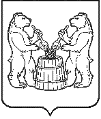 АДМИНИСТРАЦИЯ УСТЬЯНСКОГО МУНИЦИПАЛЬНОГО РАЙОНААРХАНГЕЛЬСКОЙ ОБЛАСТИПОСТАНОВЛЕНИЕот 18 февраля 2022 года № 251р.п. ОктябрьскийО внесении изменений в муниципальную программу «Социальное строительство и обеспечение качественным, доступным жильем и услугами жилищно-коммунального хозяйства населения Устьянского района»На основании статьи 179 Бюджетного кодекса Российской Федерации, пункта 23 статьи 1 Градостроительного кодекса Российской Федерации и постановления администрации муниципального образования «Устьянский муниципальный район» от 27 февраля 2020 года № 249 «Об утверждении Порядка разработки, реализации и оценки эффективности муниципальных программ муниципального образования «Устьянский муниципальный район», администрация Устьянского муниципального района Архангельской областиПОСТАНОВЛЯЕТ:Внести изменения в муниципальную программу «Социальное строительство и обеспечение качественным, доступным жильем и услугами жилищно-коммунального хозяйства населения Устьянского района», утвержденную постановлением администрации муниципального образования «Устьянский муниципальный район» от 14 ноября 2019 года № 1450 и изложить ее в редакции согласно приложения к настоящему постановлению. Разместить настоящее постановление на официальном сайте администрации Устьянского муниципального района и в системе ГАС «Управление».Контроль за выполнением данного постановления возложить на заместителя главы администрации Устьянского муниципального района по строительству и муниципальному хозяйству. Настоящее постановление вступает в силу со дня его подписания.Глава Устьянского муниципального района 	     			С.А. Котлов